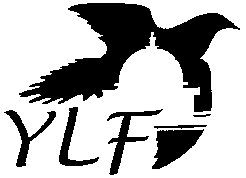 APPLICATION DEADLINE:     NOVEMBER 20, 2020Applicant InformationApplicant InformationApplicant InformationApplicant InformationApplicant InformationApplicant InformationApplicant InformationNameNameNameNameNameNameDateStreet AddressStreet AddressStreet AddressStreet AddressStreet AddressStreet AddressStreet AddressCityCityStateStateZIPZIPZIPPhonePhoneE-mail AddressE-mail AddressE-mail AddressE-mail AddressE-mail AddressCircle Positions Applying for ---          ASSISTANT TEAM LEADER                       TEAM LEADERCircle Positions Applying for ---          ASSISTANT TEAM LEADER                       TEAM LEADERCircle Positions Applying for ---          ASSISTANT TEAM LEADER                       TEAM LEADERCircle Positions Applying for ---          ASSISTANT TEAM LEADER                       TEAM LEADERCircle Positions Applying for ---          ASSISTANT TEAM LEADER                       TEAM LEADERCircle Positions Applying for ---          ASSISTANT TEAM LEADER                       TEAM LEADERCircle Positions Applying for ---          ASSISTANT TEAM LEADER                       TEAM LEADERHave you ever attended SD YLF?        YES          NO  Have you ever attended SD YLF?        YES          NO  Have you ever attended SD YLF?        YES          NO  Have you ever attended SD YLF?        YES          NO  Have you ever attended SD YLF?        YES          NO  If so, when?If so, when?If you attended YLF, circle the role/s you were in ---                              DELEGATE          ASSISTANT TEAM LEADER           TEAM LEADERIf you attended YLF, circle the role/s you were in ---                              DELEGATE          ASSISTANT TEAM LEADER           TEAM LEADERIf you attended YLF, circle the role/s you were in ---                              DELEGATE          ASSISTANT TEAM LEADER           TEAM LEADERIf you attended YLF, circle the role/s you were in ---                              DELEGATE          ASSISTANT TEAM LEADER           TEAM LEADERIf you attended YLF, circle the role/s you were in ---                              DELEGATE          ASSISTANT TEAM LEADER           TEAM LEADERIf you attended YLF, circle the role/s you were in ---                              DELEGATE          ASSISTANT TEAM LEADER           TEAM LEADERIf you attended YLF, circle the role/s you were in ---                              DELEGATE          ASSISTANT TEAM LEADER           TEAM LEADEREducationEducationEducationEducationEducationEducationEducationNAME OF HIGH SCHOOL ATTENDED  NAME OF HIGH SCHOOL ATTENDED  NAME OF HIGH SCHOOL ATTENDED  NAME OF HIGH SCHOOL ATTENDED  NAME OF HIGH SCHOOL ATTENDED  NAME OF HIGH SCHOOL ATTENDED  NAME OF HIGH SCHOOL ATTENDED  Did you graduate from high school?    YES       NO       If so, what year?  If you are still in high school, what class will you be in next school year?              SOPHOMORE             JUNIOR                   SENIORDid you graduate from high school?    YES       NO       If so, what year?  If you are still in high school, what class will you be in next school year?              SOPHOMORE             JUNIOR                   SENIORDid you graduate from high school?    YES       NO       If so, what year?  If you are still in high school, what class will you be in next school year?              SOPHOMORE             JUNIOR                   SENIORDid you graduate from high school?    YES       NO       If so, what year?  If you are still in high school, what class will you be in next school year?              SOPHOMORE             JUNIOR                   SENIORDid you graduate from high school?    YES       NO       If so, what year?  If you are still in high school, what class will you be in next school year?              SOPHOMORE             JUNIOR                   SENIORDid you graduate from high school?    YES       NO       If so, what year?  If you are still in high school, what class will you be in next school year?              SOPHOMORE             JUNIOR                   SENIORDid you graduate from high school?    YES       NO       If so, what year?  If you are still in high school, what class will you be in next school year?              SOPHOMORE             JUNIOR                   SENIORNAME OF COLLEGE ATTENDEDNAME OF COLLEGE ATTENDEDNAME OF COLLEGE ATTENDEDNAME OF COLLEGE ATTENDEDNAME OF COLLEGE ATTENDEDNAME OF COLLEGE ATTENDEDNAME OF COLLEGE ATTENDEDIf you are attending college, when do you anticipate graduating?If you are attending college, when do you anticipate graduating?If you are attending college, when do you anticipate graduating?If you are attending college, when do you anticipate graduating?If you are attending college, when do you anticipate graduating?If you are attending college, when do you anticipate graduating?If you are attending college, when do you anticipate graduating?What is/will be your degree?What is/will be your degree?What is/will be your degree?What is/will be your degree?What is/will be your degree?What is/will be your degree?What is/will be your degree?employment history (IF YOU NEED MORE SPACE, PLEASE ADD ON BACK SIDE)employment history (IF YOU NEED MORE SPACE, PLEASE ADD ON BACK SIDE)employment history (IF YOU NEED MORE SPACE, PLEASE ADD ON BACK SIDE)employment history (IF YOU NEED MORE SPACE, PLEASE ADD ON BACK SIDE)employment history (IF YOU NEED MORE SPACE, PLEASE ADD ON BACK SIDE)employment history (IF YOU NEED MORE SPACE, PLEASE ADD ON BACK SIDE)employment history (IF YOU NEED MORE SPACE, PLEASE ADD ON BACK SIDE)PLACE OF EMPLOYMENTPLACE OF EMPLOYMENTPLACE OF EMPLOYMENTPLACE OF EMPLOYMENTPLACE OF EMPLOYMENTPLACE OF EMPLOYMENTPLACE OF EMPLOYMENTJOB TITLEDATES OF EMPLOYMENTDATES OF EMPLOYMENTSUPERVISORREASON FOR LEAVINGREASON FOR LEAVINGPLACE OF EMPLOYMENTPLACE OF EMPLOYMENTPLACE OF EMPLOYMENTPLACE OF EMPLOYMENTPLACE OF EMPLOYMENTPLACE OF EMPLOYMENTPLACE OF EMPLOYMENTJOB TITLEDATES OF EMPLOYMENTDATES OF EMPLOYMENTSUPERVISORREASON FOR LEAVINGREASON FOR LEAVINGMORE ABOUT YOUList any clubs/organizations which you currently belong to, including any positions held:Describe any special skills, talents or abilities you have:Describe any special skills, talents or abilities you have:What would be the strongest quality that you could bring to the team of YLF leaders?What would be the strongest quality that you could bring to the team of YLF leaders?What would be your greatest challenge as a team leader?Please describe why you want to be a YLF leader.  Be sure to include ways in which you could help the delegates have a great experience at YLF and one example of what you hope to gain or learn from the experience as a leader at YLF? (limit to 150 words, please attach extra sheet if necessary.)ADDITIONAL INFORMATION:In November or December, TSLP staff will contact you to arrange a convenient time for either a phone or in person interview.You will be notified of Team Leader and Asst. Team Leader selections by January 31, 2021.Selected Team Leaders and Asst. Team Leaders will be expected to attend staff orientation on Saturday, June 5, and Sunday, June 6, 2021.Please return your completed application to:  Youth Leadership Forum                                                                                   Black Hills Special Services                                   221 S Central, Suite 33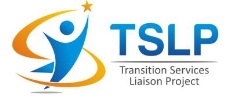                                    Pierre, SD  57501APPLICATION DEADLINE:     NOVEMBER 20, 2020